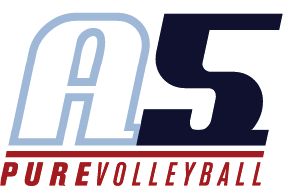       		Ken ConnorCoaching Experience GA5 Volleyball 2008-2011141Head Coach (2008-2010)172 Head Coach (2010-2011)VolleyPerformance 2008 - presentTrain individuals and groups in all volleyball skillsWesleyan School 1997-2002, 2005-2017Head Varsity Coach (1997-2002)Led the school’s entry into GHSA competitionFinal Four of the AA/A state tournament (2000)Area Championship (2001, 2002)Head JV Coach and Varsity Assistant CoachAA/A State Champions (2005, 2006, 2007, 2009)AA State Champion (2013)EducationYale University Divinity School 1997 MAR – Theological Ethics  Georgia State University, College of Arts and Sciences 1993 MA, Philosophy1988 BA, English